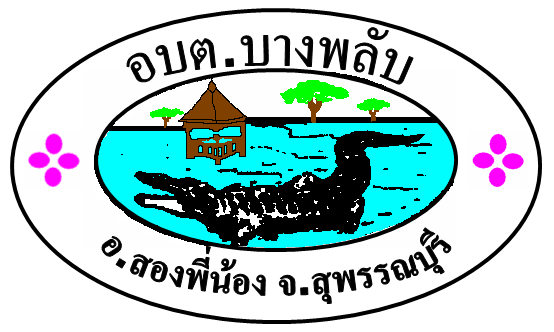 แผนการประเมินความเสี่ยงการทุจริตประจำปีงบประมาณ พ.ศ.๒๕๖๖องค์การบริหารส่วนตำบลบางพลับอำเภอสองพี่น้อง จังหวัดสุพรรณบุรีแผนการประเมินความเสี่ยงการทุจริตการประเมินความเสี่ยงการทุจริตขององค์การบริหารส่วนตำบลบางพลับ ประจำปีงบประมาณ ๒๕๖๖แผนการประเมินความเสี่ยงการทุจริตการประเมินความเสี่ยงการทุจริตขององค์การบริหารส่วนตำบลบางพลับ ประจำปีงบประมาณ ๒๕๖๖แผนการประเมินความเสี่ยงการทุจริตการประเมินความเสี่ยงการทุจริตขององค์การบริหารส่วนตำบลบางพลับ ประจำปีงบประมาณ ๒๕๖๖แผนการประเมินความเสี่ยงการทุจริตการประเมินความเสี่ยงการทุจริตขององค์การบริหารส่วนตำบลบางพลับ ประจำปีงบประมาณ ๒๕๖๖ที่โครงการ/กิจกรรมประเด็น/กระบวนการที่มีโอกาสเกิดความเสี่ยงในการทุจริตเหตุการณ์ความเสี่ยงที่อาจเกิดขึ้นปัจจัยความเสี่ยงที่อาจมีผล/กระตุ้นให้เกิดการทุจริตการควบคุม/ระเบียบที่เกี่ยวข้องประเมินระดับของความเสี่ยงประเมินระดับของความเสี่ยงประเมินระดับของความเสี่ยงประเมินระดับของความเสี่ยงประเมินระดับของความเสี่ยงมาตรการป้องกันเพื่อไม่เกิดการทุจริตตัวชี้วัดผลสำเร็จ๑.การเสริมสร้างจิตสำนึกในการแยกแยะประโยชน์ส่วนตนและประโยชน์ส่วนรวมการนำทรัพย์สินของทางราชการไปใช้ประโยชน์ส่วนตัวอาจมีเจ้าหน้าที่นำทรัพย์สินของราชการไปใช้ประโยชน์ส่วนตนเนื่องจากเจ้าหน้าที่อาจจะไม่ได้มีการจัดทำทะเบียนทรัพย์สินทำให้ไม่สามารถตรวจสอบได้๑.คำสั่งแต่งตั้งเวรรักษาการณ์เพื่อดูแลสถานที่และทรัพย์สินของทางราชการ๒.ทะเบียนคุมทรัพย์สินราชการน้อยมากน้อยปานกลางสูงสูงมาก๑.การจัดทำทะเบียนคุมทรัพย์สินของราชการ๒.การเสริมสร้างจิตสำนึก๓.มีการตรวจสอบทรัพย์สินทางราชการทุกวัน๑.จำนวนเรื่องร้องเรียนที่โครงการ/กิจกรรมประเด็น/กระบวนการที่มีโอกาสเกิดความเสี่ยงในการทุจริตเหตุการณ์ความเสี่ยงที่อาจเกิดขึ้นปัจจัยความเสี่ยงที่อาจมีผล/กระตุ้นให้เกิดการทุจริตการควบคุม/ระเบียบที่เกี่ยวข้องประเมินระดับของความเสี่ยงประเมินระดับของความเสี่ยงประเมินระดับของความเสี่ยงประเมินระดับของความเสี่ยงประเมินระดับของความเสี่ยงมาตรการป้องกันเพื่อไม่เกิดการทุจริตตัวชี้วัดผลสำเร็จ๒.การรับของขวัญหรือประโยชน์ใดๆการรับของขวัญจากหน่วยงานเอกชน หรือรัฐบาลที่นำของขวัญมาให้อาจมีเจ้าหน้าที่ไม่ปฏิบัติตามนโยบาย No Gift Policyมีผู้นำของขวัญมาให้เพื่อให้เกิดผลประโยชน์กับตนเอง หรือผู้อื่นในอนาคต๑.ประกาศนโยบายการรับของขวัญ(No Gift Policy)น้อยมากน้อยปานกลางสูงสูงมาก๑.การจัดทำทะเบียนคุมทรัพย์สินของราชการ๒.การเสริมสร้างจิตสำนึก๓.มีการตรวจสอบทรัพย์สินทางราชการทุกวัน๑. รายงานผลตามนโยบาย No Gift Policyที่โครงการ/กิจกรรมประเด็น/กระบวนการที่มีโอกาสเกิดความเสี่ยงในการทุจริตเหตุการณ์ความเสี่ยงที่อาจเกิดขึ้นปัจจัยความเสี่ยงที่อาจมีผล/กระตุ้นให้เกิดการทุจริตการควบคุม/ระเบียบที่เกี่ยวข้องประเมินระดับของความเสี่ยงประเมินระดับของความเสี่ยงประเมินระดับของความเสี่ยงประเมินระดับของความเสี่ยงประเมินระดับของความเสี่ยงมาตรการป้องกันเพื่อไม่เกิดการทุจริตตัวชี้วัดผลสำเร็จ๓.การกำหนดคุณลักษณะเฉพาะของวัสดุและครุภัณฑ์ที่จัดซื้อจัดจ้างให้พวกพ้องได้เปรียบหรือชนะการประมูล-การปกปิดข้อมูลการจัดซื้อจัดจ้างต่อสาธารณะ เช่น การปิดประกาศการจัดซื้อจัดจ้าง หรือเผยแพร่ข้อมูลข่าวสารล่าช้าการเอื้อผลประโยชน์ให้แก่ฝ่ายใดฝ่ายหนึ่งการที่อาจมีกลุ่มอิทธิพลทางการเมืองเข้ามาเกี่ยวข้องกลุ่มผู้มีอิทธิพลในพื้นที่เจ้าหน้าที่ต้องยึดมั่นในการปฏิบัติงานตามข้อระเบียบ กฎหมายที่ได้กำหนดไว้อย่างเคร่งครัดน้อยมากน้อยปานกลางสูงสูงมากเจ้าหน้าที่ดำเนินตามขั้นตอนตามวิธีการทางพัสดุอย่างเคร่งครัด มีความโปร่งใส เช่น เผยแพร่ข้อมูลข่าวสารการจัดซื้อจัดจ้างผ่านระบบเว็บไซต์หน่วยงานเป็นต้น๑.จำนวนเรื่องร้องเรียนการทุจริตที่โครงการ/กิจกรรมประเด็น/กระบวนการที่มีโอกาสเกิดความเสี่ยงในการทุจริตเหตุการณ์ความเสี่ยงที่อาจเกิดขึ้นปัจจัยความเสี่ยงที่อาจมีผล/กระตุ้นให้เกิดการทุจริตการควบคุม/ระเบียบที่เกี่ยวข้องประเมินระดับของความเสี่ยงประเมินระดับของความเสี่ยงประเมินระดับของความเสี่ยงประเมินระดับของความเสี่ยงประเมินระดับของความเสี่ยงมาตรการป้องกันเพื่อไม่เกิดการทุจริตตัวชี้วัดผลสำเร็จ๔.เจ้าหน้าที่มีเจตนาปิดบังข้อมูลและเบิกเงินราชการตามสิทธิเป็นเท็จเช่น ค่าล่วงเวลา ค่าเช่าบ้าน ค่าเบี้ยเลี้ยง ค่าพาหนะ ค่าที่พักเจ้าหน้าที่เบิกจ่ายค่าล่วงเวลา ค่าเช่าบ้าน ค่าเบี้ยเลี้ยงเป็นเท็จอาจมีเจ้าหน้าที่เบิกเงินราชการตามสิทธิเกินความเป็นจริงเนื่องจากมิได้มีการกำหนดวิธีการลงเวลาค่าล่วงเวลาหรือการตรวจสอบค่าเช่าบ้านโดย               แน่ชัด๑.ทะเบียนคุมค่าล่วงเวลา๒.มีการตรวจสอบค่าเช่าบ้านโดยแน่ชัดน้อยมากน้อยปานกลางสูงสูงมาก๑.การจัดทำทะเบียนคุมค่าล่วงเวลา๒.มีการตรวจสอบการเช่าบ้านโดยแท้จริง๑.จำนวนเรื่องร้องเรียน